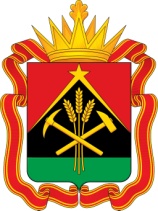 ПОСТАНОВЛЕНИЕГУБЕРНАТОРА КЕМЕРОВСКОЙ ОБЛАСТИ - КУЗБАССАВ соответствии с положениями Конституции Российской Федерации, Международного кодекса поведения государственных должностных лиц, принятого резолюцией 51/59 Генеральной Ассамблеи ООН от 12.12.96, Указа Президента Российской Федерации от 12.08.2002 № 885 «Об утверждении общих принципов служебного поведения государственных служащих», Типового кодекса этики и служебного поведения государственных служащих Российской Федерации и муниципальных служащих, одобренного решением президиума Совета при Президенте Российской Федерации по противодействию коррупции от 23.12.2010 (протокол № 21), Закона Кемеровской области от 01.08.2005 № 103–ОЗ «О государственных должностях Кемеровской области – Кузбасса и государственной гражданской службе Кемеровской области – Кузбасса», Закона Кемеровской области от 02.11.2017 № 97-ОЗ «О регулировании отдельных вопросов в сфере противодействия коррупции», а также в целях обеспечения добросовестного и эффективного выполнения должностных обязанностей государственными гражданскими служащими Кемеровской области – Кузбасса, замещающими должности государственной гражданской службы Кемеровской области – Кузбасса в исполнительных органах государственной власти Кемеровской области – Кузбасса, и содействия укреплению авторитета государственной власти постановляю: 1. Утвердить прилагаемый Кодекс этики и служебного поведения государственных гражданских служащих Кемеровской области – Кузбасса, замещающих должности государственной гражданской службы Кемеровской области – Кузбасса в исполнительных органах государственной власти Кемеровской области – Кузбасса.2. Руководителям исполнительных органов государственной власти Кемеровской области – Кузбасса обеспечить соблюдение государственными гражданскими служащими Кемеровской области – Кузбасса утвержденного Кодекса этики и служебного поведения государственных гражданских служащих Кемеровской области – Кузбасса, замещающими должности государственной гражданской службы Кемеровской области – Кузбасса в исполнительных органах государственной власти Кемеровской            области – Кузбасса.3. Признать утратившими силу постановления Губернатора Кемеровской области:от 24.03.2011 № 19-пг «Об утверждении Кодекса этики и служебного поведения государственных гражданских служащих Кемеровской области»;от 12.05.2011 № 28-пг «О внесении изменений в постановление Губернатора Кемеровской области от 24.03.2011 19-пг «Об утверждении Кодекса этики и служебного поведения государственных гражданских служащих Кемеровской области»;от 15.02.2019 № 8-пг «О внесении изменений в постановление Губернатора Кемеровской области от 24.03.2011 19-пг «Об утверждении Кодекса этики и служебного поведения государственных гражданских служащих Кемеровской области».4. Настоящее постановление подлежит опубликованию на сайте  «Электронный бюллетень Правительства Кемеровской области – Кузбасса».5.  Контроль за исполнением настоящего постановления оставляю        за собой.     И.о. ГубернатораКемеровской области – Кузбасса					         В.Н. Телегинг. Кемерово27 июля 2020 г.№ 76-пгКОДЕКСэтики и служебного поведения государственныхгражданских служащих Кемеровской области – Кузбасса,замещающих должности государственной гражданской службы Кемеровской области – Кузбасса в исполнительных органах государственной власти Кемеровской области – КузбассаI. Общие положения1. Кодекс этики и служебного поведения государственных гражданских служащих Кемеровской области – Кузбасса, замещающих должности государственной гражданской службы Кемеровской области – Кузбасса в исполнительных органах государственной власти Кемеровской области – Кузбасса (далее - Кодекс), представляет собой свод общих принципов профессиональной служебной этики и основных правил служебного поведения, которыми должны руководствоваться государственные гражданские служащие Кемеровской области – Кузбасса  независимо от замещаемой в исполнительных органах государственной власти Кемеровской области – Кузбасса должности государственной гражданской службы Кемеровской области – Кузбасса (далее – государственные служащие).2. Целью Кодекса является установление этических норм и правил служебного поведения государственных служащих для достойного осуществления ими своей профессиональной деятельности, а также содействие укреплению авторитета государственных служащих, доверия граждан к исполнительным органам государственной власти Кемеровской области – Кузбасса (далее – государственные органы) и обеспечение единых норм поведения государственных служащих.3. Гражданин Российской Федерации, поступающий на государственную гражданскую службу Кемеровской области – Кузбасса (далее – государственная служба), обязан ознакомиться с положениями Кодекса и соблюдать их в процессе своей служебной деятельности.4. Каждый государственный служащий должен принимать все необходимые меры для соблюдения положений Кодекса, а каждый гражданин Российской Федерации вправе ожидать от государственного служащего поведения в отношениях с ним в соответствии с положениями Кодекса.5. Кодекс призван повысить эффективность выполнения государственными служащими своих должностных обязанностей.6.   Кодекс служит основой для формирования должной морали в сфере государственной службы, уважительного отношения к государственной службе в общественном сознании, а также выступает как институт общественного сознания и нравственности государственных служащих, их самоконтроля.7. Знание и соблюдение государственными служащими положений Кодекса является одним из критериев оценки качества их профессиональной деятельности и служебного поведения.II. Основные принципы и правила служебного поведениягосударственных служащих 8. Основные принципы служебного поведения государственных служащих являются основой поведения граждан Российской Федерации        в связи с нахождением их на государственной службе.9. Государственные служащие, сознавая ответственность перед государством, обществом и гражданами, призваны:а) исполнять должностные обязанности добросовестно и на высоком профессиональном уровне в целях обеспечения эффективной работы государственных органов;б)  исходить из того, что признание, соблюдение и защита прав и свобод человека и гражданина определяют основной смысл и содержание деятельности как государственных органов, так и государственных служащих;в) осуществлять свою деятельность в пределах полномочий соответствующего государственного органа;г) не оказывать предпочтения каким-либо профессиональным или социальным группам и организациям, быть независимыми от влияния отдельных граждан, профессиональных или социальных групп                          и организаций;д) исключать действия, связанные с влиянием каких-либо личных, имущественных (финансовых) и иных интересов, препятствующих добросовестному исполнению должностных обязанностей;е) соблюдать установленные федеральными законами ограничения         и запреты, исполнять обязанности, связанные с прохождением государственной службы;ж) соблюдать беспристрастность, исключающую возможность влияния на их служебную деятельность решений политических партий                           и общественных объединений;з) соблюдать нормы служебной, профессиональной этики и правила делового поведения;и) проявлять корректность и внимательность в обращении                          с гражданами и должностными лицами;к) проявлять терпимость и уважение к обычаям и традициям народов России и других государств, учитывать культурные и иные особенности различных этнических, социальных групп и конфессий, способствовать межнациональному и межконфессиональному согласию;л) воздерживаться от поведения, которое могло бы вызвать сомнение           в добросовестном исполнении государственным служащим должностных обязанностей, а также избегать конфликтных ситуаций, способных нанести ущерб его репутации или авторитету государственного органа;м) принимать предусмотренные законодательством Российской Федерации и Кемеровской области – Кузбасса меры по недопущению возникновения конфликта интересов и урегулированию возникших конфликтов интересов;н) не использовать служебное положение для оказания влияния на деятельность государственных органов, организаций, должностных лиц, государственных служащих и граждан при решении вопросов личного характера;о) воздерживаться от публичных высказываний, суждений и оценок         в отношении деятельности государственного органа, его руководителя, если это не входит в должностные обязанности государственного служащего;п) соблюдать установленные в государственном органе правила публичных выступлений и предоставления служебной информации;р) уважительно относиться к деятельности представителей средств массовой информации по информированию общества о работе государственного органа, а также оказывать содействие в получении достоверной информации в установленном порядке;с) воздерживаться в публичных выступлениях, в том числе в средствах массовой информации, от обозначения стоимости в иностранной валюте (условных денежных единицах) на территории Российской Федерации товаров, работ, услуг и иных объектов гражданских прав, сумм сделок между резидентами Российской Федерации, показателей бюджетов всех уровней бюджетной системы Российской Федерации, размеров государственных заимствований, государственного долга, за исключением случаев, когда это необходимо для точной передачи сведений либо предусмотрено законодательством Российской Федерации, международными договорами Российской Федерации, обычаями делового оборота;т) постоянно стремиться к обеспечению как можно более эффективного распоряжения ресурсами, находящимися в сфере его ответственности.10. Государственные служащие обязаны соблюдать Конституцию Российской Федерации, федеральные конституционные и федеральные законы, законы Кемеровской области – Кузбасса, иные нормативные правовые акты.11. Государственные служащие в своей деятельности не должны допускать нарушение законов и иных нормативных правовых актов, исходя из политической, экономической целесообразности либо по иным мотивам.12. Государственные служащие обязаны противодействовать проявлениям коррупции и принимать меры по ее профилактике в порядке, установленном законодательством Российской Федерации и Кемеровской области – Кузбасса.13. Государственные служащие при исполнении ими должностных обязанностей не должны допускать личной заинтересованности, которая приводит или может привести к конфликту интересов.При назначении на должность государственной службы и исполнении должностных обязанностей государственный служащий обязан заявить               о наличии или возможности наличия у него личной заинтересованности, которая влияет или может повлиять на надлежащее исполнение им должностных обязанностей.14. Государственный служащий обязан представлять сведения                      о доходах, об имуществе и обязательствах имущественного характера своих и членов своей семьи в соответствии с законодательством Российской Федерации и Кемеровской области – Кузбасса.15. Государственный служащий обязан уведомлять представителя нанимателя, органы прокуратуры Российской Федерации или другие государственные органы обо всех случаях обращения к нему каких-либо лиц в целях склонения его к совершению коррупционных правонарушений.Уведомление о фактах обращения в целях склонения к совершению коррупционных правонарушений, за исключением случаев, когда по данным фактам проведена или проводится проверка, является должностной обязанностью государственного служащего.16. Государственному служащему запрещается получать в связи                    с исполнением им должностных обязанностей вознаграждения от физических и юридических лиц (подарки, денежное вознаграждение, ссуды, услуги материального характера, плату за развлечения, отдых, за пользование транспортом и иные вознаграждения). Подарки, полученные государственным служащим в связи с протокольными мероприятиями, со служебными командировками и с другими официальными мероприятиями, признаются собственностью Кемеровской области – Кузбасса и передаются государственным служащим по акту в государственный орган, в котором он замещает должность государственной службы, за исключением случаев, установленных законодательством Российской Федерации.17. Государственный служащий может обрабатывать и передавать служебную информацию при соблюдении действующих в исполнительном органе государственной власти Кемеровской области – Кузбасса норм и требований, принятых в соответствии с законодательством Российской Федерации.18. Государственный служащий обязан принимать соответствующие меры по обеспечению безопасности и конфиденциальности информации, за несанкционированное разглашение которой он несет ответственность или (и) которая стала известна ему в связи с исполнением должностных обязанностей.19. Государственный служащий, наделенный                      организационно-распорядительными полномочиями по отношению                   к другим государственным служащим, должен быть для них образцом профессионализма, безупречной репутации, способствовать формированию в государственном органе либо его подразделении благоприятного для эффективной работы морально-психологического климата.20. Государственный служащий, наделенный                   организационно-распорядительными полномочиями по отношению                   к другим государственным служащим, призван:а) принимать меры по предотвращению и урегулированию конфликта интересов;б) принимать меры по предупреждению коррупции;в) не допускать случаев принуждения государственных служащих            к участию в деятельности политических партий и общественных объединений.21. Государственный служащий, наделенный                          организационно-распорядительными полномочиями по отношению                  к другим государственным служащим, должен принимать меры к тому, чтобы подчиненные ему государственные служащие не допускали коррупционно опасного поведения, своим личным поведением подавать пример честности, беспристрастности и справедливости.22. Государственный служащий, наделенный организационно-распорядительными полномочиями по отношению к другим государственным служащим, несет ответственность в соответствии с законодательством Российской Федерации за действия или бездействие подчиненных ему сотрудников, нарушающих принципы этики и правила служебного поведения, если он не принял меры по недопущению таких действий или бездействия.III. Этические правила служебного поведениягосударственных служащих23. В служебном поведении государственному служащему необходимо исходить из конституционных положений о том, что человек, его права         и свободы являются высшей ценностью и каждый гражданин имеет право на неприкосновенность частной жизни, личную и семейную тайну, защиту чести, достоинства, своего доброго имени.24. В служебном поведении государственный служащий воздерживается от:а) любого вида высказываний и действий дискриминационного характера по признакам пола, возраста, расы, национальности, языка, гражданства, социального, имущественного или семейного положения, политических или религиозных предпочтений;б) грубости, проявлений пренебрежительного тона, заносчивости, предвзятых замечаний, предъявления неправомерных, незаслуженных обвинений;в) угроз, оскорбительных выражений или реплик, действий, препятствующих нормальному общению или провоцирующих противоправное поведение;г) курения во время служебных совещаний, бесед, иного служебного общения с гражданами.25. Своим служебным поведением государственные служащие призваны способствовать установлению в коллективе деловых взаимоотношений и конструктивного сотрудничества друг с другом.Государственные служащие должны быть вежливыми, доброжелательными, корректными, внимательными и проявлять терпимость в общении с гражданами и коллегами.26. В зависимости от условий службы и формата служебного мероприятия внешний вид государственного служащего при исполнении им должностных обязанностей  должен способствовать уважительному отношению граждан к государственным органам и соответствовать общепринятому деловому стилю, который отличают официальность, сдержанность, традиционность, аккуратность.IV. Ответственность за нарушение положений Кодекса27. Нарушение государственным служащим положений Кодекса подлежит моральному осуждению на заседании комиссии по соблюдению требований к служебному поведению государственных служащих и урегулированию конфликта интересов, образованной в государственном органе, а в случаях, предусмотренных федеральными законами, нарушение положений Кодекса влечет применение к государственному служащему мер дисциплинарной, гражданско-правовой, административной или уголовной ответственности.Соблюдение государственными служащими положений Кодекса учитывается при проведении аттестаций, формировании кадрового резерва для замещения вакантной должности гражданской службы в порядке должностного роста, а также при применении дисциплинарных взысканий.Об утверждении Кодекса этики и служебного поведения государственных гражданских служащих Кемеровской области – Кузбасса, замещающих должности государственной гражданской службы Кемеровской области – Кузбасса в исполнительных органах государственной власти Кемеровской области – КузбассаУТВЕРЖДЕНпостановлением ГубернатораКемеровской области – Кузбассаот 27 июля 2020 г. № 76-пг